					Pracovný listVypočítaj: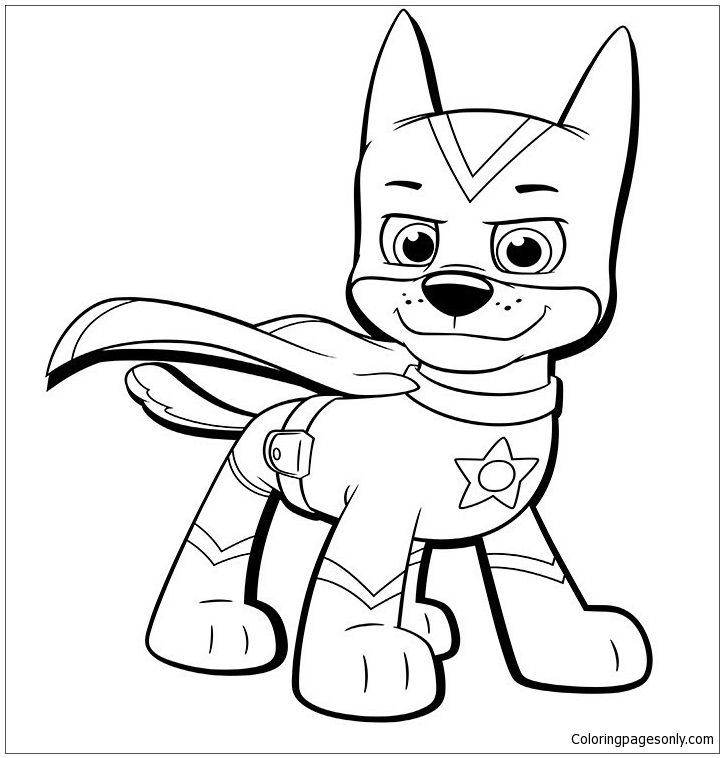 3 + 4 + 3 =                         10 – 2 – 1 =2 + 2 + 2 =                         10 – 8 – 0 =6 + 0 + 3 =                         8 – 4 – 1 =5 + 0 + 5 =                         7 – 3 – 2 =2 + 1 + 1 =                         6 – 1 – 2 =7 + 1 + 0 =                         5 – 0 – 5 =0 + 4 + 5 =                         8 – 2 – 4 =2 + 3 + 3 =                         9 – 3 – 1 =4 + 4 + 0 =                         9 – 0 – 9 =Doplň číselný rad:Doplň čo chýba:Porovnaj:    2     6  10     0    3    7    10    6     16     10    12   20      8     1      4     8     19    20      2     0     14     4    16    15       1     3    11    18       7     7     5      5       3     13     13     4      12     1